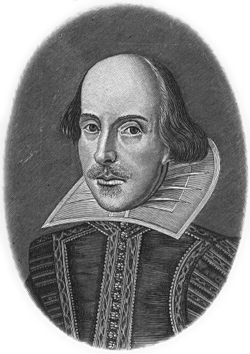 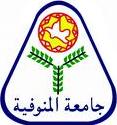 I. The First Question (Writing) Write a paragraph on (one) of the following topics: The history of geography. Methods of sociological research.II. The second Question (Grammar)      Do as shown in brackets:1. The doctor examined the man. The man was ill. (Relate with a relative pronoun). 2. The mistake …… I refer …… is in the fourth line on page nineteen. (Complete with a relative pronoun and a preposition). 3. He suffered …… an obscure disease ……. Many years before he died ….. it. (Supply particles to make a sensible sentence). 4. Mr. Brown talked about one of his pupils. (Use a suitable possessive pronoun). 5. is it the last friday before ramadan (Punctuate this sentence). 6. Although I had the necessary qualifications, I didn’t get the job. (Use “In spite of”) 7. It is our custom to eat lamb at Easter. (Use “ours”). 8. The boy walked slowly. His leg was injured. (Join by using “whose”).9. In spite of the bad traffic, we arrived on time. (Use “although”).10. The kettle (boil) now. Shall I make the tea? (Correct the verb). III. The Third Question           (Comprehension) Sociological theories must be tested and verified before they can be considered reliable. Sociologists use three chief methods to test theories. These methods are: surveys, controlled experiments, and field observation. What are the methods used by sociologists to test theories?The word “verified” means ………………. .What are “surveys” sometimes called?The adjective “reliable” refers to something that you can (like – conduct – trust – perform). Why do sociologists use surveys? IV. The Fourth Question           (Translation) 1) Translate into Arabic:1. The family fulfills many important functions in society, but the kinds of functions vary from one culture to another. 2. Most surveys are conducted by the use of questionnaires prepared by sociologists. 2) Translate into English:يجب تعميم المعرفة العلمية و الرؤية العقلانية للعالم بحيث لا يكون هناك سلطان على العقل إلا العقل ذاته.تتمحور العولمة في شقها الإنساني حول مجموعة من القضايا الإنسانية المشتركة كقضية الإنفجار السكاني و الفقر و المجاعة و المشكللات البيئية العالمية المعاصرة. كلية: الاقتصاد المنزليالقسم العلمي: شعبة ملابس - ترم ثانيالفرقة: الثانيةاسم المقرر: اللغة الإنجليزية     أستاذ المادة: د. إيمان سعيد محمود عمر